Táborské soukromé gymnázium a Základní škola, s.r.o.Zavadilská 2472, 390 02 TáborPROVOZNÍ ŘÁD ŠKOLNÍ JÍDELNY A VÝDEJNYTento provozní řád je vydán v souladu se zněním zákona č. 561/2004 Sb., školský zákon, ve zněnípozdějších předpisů a v souladu s vyhláškou č. 272/2021 Sb., kterou se mění vyhláška č. 107/2005 Sb., oškolním stravování, ve znění pozdějších předpisů, dale vyhláškou č. 84/ 2005, nákladech na závodnístravování a jejich úhradě v příspěvkových organizacích zříze-ných územními samosprávnými celky, veznění pozdějších předpisů, vyhláškou č. 602/2006 Sb., kterou se mění vyhláška č.137/2004 o hygienickýchpožadavcích na stravovací služby, ve znění pozdějších předpisů.Provozní řád nahrazuje dosavadní dokument, jehož platnost a účinnost nastala 3. ledna 2022.Zaměstnanci jídelny:Veronika Hudková – vedoucí školní jídelny a výdejny stravyMariya Borshchyk – hlavní pomocná kuchařkaDaniela Strašíková – pomocná kuchařkaMariia Martynenko - pomocná kuchařkaTereza Sládková– pomocná kuchařkaKontakty do kanceláře školní výdejny: jidelna@tabsg.cz, tel. 736 659 223 vedoucí jídelnyVýdejní místo : Táborské soukromé gymnázium a Základní škola, s.r.o, se sídlem Zavadilská 2472,390 02 Tábor___________________________________________________________________________A. Práva zákonných zástupců žákůZákonní zástupci mají právo vznášet připomínky a podněty k činnosti školní jídelny u vedoucí školní jídelnynebo ředitelky školy.B. Povinnosti zákonných zástupců žákůZákonní zástupci mají povinnost informovat vedoucí školní jídelny o změně zdravotní způsobilosti žáka a vdobě jeho nemoci ho neprodleně odhlásit ze stravy za respektování doby odhlašování stravy.C. Pravidla pro stravování, jeho cena a úhrada1. Přihlášení ke stravování na daný školní rok:Přihlášku ke stravování lze předat vedoucí školní jídelny v její kanceláři. Formulář přihlášky je ke stažení nawebu školy v sekci školní výdejna.Každému strávníkovi bude vedoucí školní jídelny přiděleno přihlašovací jméno a heslo. Tyto údaje jsounutné pro elektronické objednávání obědů.Přihlásit nebo odhlásit stravování se výhradně realizuje na www.strava.cz2. Způsob úhrady stravného:Úhrada stravného je prováděna pouze inkasem na účet 1540535/0300 a to v 15. v měsíci. Variabilnímsymbolem pro platbu je evidenční číslo strávníka, které bude strávníkovi přiděleno vedoucí školní jídelny.web: www.tabsg.cz/e-mail: sekret@tabsg.cz/tel.: 381 282 830ičo školy: 25160184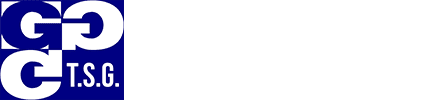 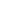 Táborské soukromé gymnázium a Základní škola, s.r.o.Zavadilská 2472, 390 02 TáborŽákům se přeplatky vrací na konci školního roku a to bankovním převodem, ostatním strávníkům sepřípadné přeplatky nevrací.3. karta ISIC: slouží výhradně k identifikaci strávníka při zadávání údajů na objednávkovém terminálu a přivýdeji stravy u výdejního pultu.Objednávání stravy:Od 1. března 2024 nejpozději do 9:00 předchozího vyučovacího dne, a to prostřednictvím www.strava.cz,  přičemž číslo jídelny na webových stránkách je 6400.4. Nezrušená objednaná a neodebraná strava propadá bez nároku na náhradu.. Zrušení objednané stravy:5Od 1. března 2024 pouze do 9:00 předchozího vyučovacího dne. Provádí se www.strava.cz.  Strava náleží jen za první den nemoci a lze ji vyzvednout po dohodě s vedoucí paní Veronikou Hudkovou, a to v místě výdejny školní stravy - Zavadilská 2472, 390 02 Tábor.6. Stravování v době ředitelského volna a nemoci:a) V souladu s obsahem §4 vyhlášky o školním stravování č.107/2005 Sb., ve znění pozdějších předpisů, seza první den neplánované nepřítomnosti ve škole považuje pobyt ve škole a stravní dávku lze odebrat. Nadalší dny nemoci je žák povinen objednávku stravy zrušit, jak výše uvedeno; nebude-li tak učiněno, je žákpovinen uhradit škodu škole doplatkem k ceně objednané stravy, jež představuje výši dotace na stravnídávku, a to i tehdy, byť strava nebude odebrána.V době ředitelského volna, pokud je výdejna stravy v provozu, může být poskytnuto stravování za úhraduplné ceny.b) Zaměstnanci školy hradí v době ředitelského volna, nemoci nebo v době čerpání dovolené plnou výšistravní dávky.7. Ceny za stravu :-----žáci ve věkové skupině 7 – 10 let……………………….40,- Kč za jedno jídložáci ve věkové skupině 11 – 14 let …………………… 45,- Kč za jedno jídložáci ve věkové skupině 15 a více let ……………..…... 55,- Kč za jedno jídlozaměstnanci ………………………………………….... 55,- Kč za jedno jídloostatní ………………………………………………… 80,- Kč za jedno jídlo8. Jedním jídlem: rozumí se polévka, hlavní jídlo /oběd/ a k němu jeden nápoj, případněkompot, nebo zeleninový salát.Vydané jídlo musí splňovat množství a výživové hodnoty a dále je protihodnotou finančních limitů na nákuppotravin, jak patron z obsahu příloh č. 1. a č. 2., které jsou součástí vyhlášky č. 107/2005 Sb., o školnímstravování, ve znění pozdějších předpisů.Vydané jídlo je určeno k okamžité konzumaci.web: www.tabsg.cz/e-mail: sekret@tabsg.cz/tel.: 381 282 830ičo školy: 25160184Táborské soukromé gymnázium a Základní škola, s.r.o.Zavadilská 2472, 390 02 Tábor9. Jídelníček: na aktuální týden je zveřejněn v tištěné podobě na nástěnce u objednávkového terminálu nebona www.strava.czJídelní lístek sestavuje vedoucí školní kuchyně ve spolupráci s hlavními kuchařkami. Místem kuchyně jsouprostory v budově internátu při Střední průmyslové školé strojní a stavební v Táboře.Při sestavování jídelního lístku je postupováno podle závazných pravidel a podle zásad racionální výživy.Důraz je zejména kladen na pestrost jídel, dostatek ovoce, čerstvé zeleniny a na střídaní technologickýchpostupů při přípravě jídel tak, aby byl plněn spotřební koš a strávníkům byla poskytnuta kvalitní strava.Jídelníček je sestavován vždy na týden. Školní výdejně je k dispozici nejpozději ve čtvrtek předcházejícíhotýdne. Je zveřejněn na webových stránkách, ve škole na nástěnce u školní jídelny.ZMĚNA JÍDELNÍČKU VYHRAZENAD. Provoz školní jídelny a výdejny1.Vstup do výdejny a jídelny:Žáci mohou vstupovat do prostor školní jídelny pouze v případě, je-li přítomen pedagogický dozor.Žáci, kteří na daný den nemají objednanou stravu, mohou vstupovat do prostor školní jídelny pouze vodůvodněných případech a se souhlasem pedagogického dozoru.Žáci nevstupují do výdejny v budově gymnázia se školní taškou a dalšími svršky, které mají býtuložené na místě k tomu určeném (šatnové skříňky). Za takto odložené věci školní jídelna resp. školanenese odpovědnost.2. Výdejní doba stravy:Výdej obědů pro cizí strávníky probíhá v době od 10:35 – 11:00 hod (Po – Út), 11:00 – 11:20 (St – Pá)Výdej obědů do jídlonosičů v době od 10:35–11.00 hod. (Po – Út), 11:00 – 11:20 (St – Pá) dle domluvyVýdej obědů pro studenty, žáky a zaměstnance v době od 10:40 – 14:00 hod. (Po – Út), 11:00 – 14:00 (St – Pá)Dobu výdeje je možné přizpůsobit a upravit v odůvodněných potřebách školy, a to např. z důvodůškolních výletů, různých školních a veřejných akcí apod.3. Přídavky a porce strávníků:Strávník si může přidat veškeré přílohy (knedlíky, rýže, těstoviny, sladké pokrmy apod.). Dle možnostiškolní výdejny si může přidat kompoty, zeleninové saláty a další potraviny.Přídavek masových výrobků není možný!V průběhu výdeje obědů mají strávníci v nabídce vždy ovocnou šťávu, čaj nebo jiný nápoj.4. Organizace výdeje jídla:Strávníci se řadí u výdejního pultu /okna/. Před vydáním stravy přiloží ISIC kartu, která slouží k evidencivýdeje. Strávník je povinen vždy tuto kartu nosit ke stravování. V případě ztráty si musí obstarat dokladnový, a to jeho zakoupením. Pokud kartu zapomene, nahlásí tuto skutečnost kuchařce, která výdej stravypřenese na terminál. V případě náporu na výdej stravy student /žák/ buď posečká, nebo si vyzvedne uvedoucí školní výdejny náhradní stravovací doklad - lístek.5. Dozor nad žáky:Zajišťuje vždy škola. Žáci jsou povinni respektovat příkazy a pokyny pedagogického dozoru, případnězaměstnanců školní výdejny. Dozírající pedagog má právo určit pořadí výdeje stravy. Z důvodu velmiweb: www.tabsg.cz/e-mail: sekret@tabsg.cz/tel.: 381 282 830ičo školy: 25160184Táborské soukromé gymnázium a Základní škola, s.r.o.Zavadilská 2472, 390 02 Táborzávažných, v případech hrubého porušení školního řádu, provozního řádu školní výdejny nebo z důvodujiného hrubého porušení pravidel slušnosti může dozírající pedagog strávníka z prostoru školní výdejnyvykázat. Strava bude provinilci vydána později.6. Ochrana majetku:Žáci používají zařízení školní výdejny pouze za účelem stravování, jsou povinni šetřit zařízení a vybaveníjídelny. Škodu na majetku školní výdejny, kterou způsobí žák úmyslně, případně z nedbalosti, je povinenzákonný zástupce žáka v plné výši uhradit.7. Pravidla vzájemných vztahů mezi žáky, zákonnými zástupci žáků a pedagogickými pracovníky:Dozor ve školní výdejně vydává žákům, studentům, případně jiným osobám takové pokyny, které souvisejí splněním vnitřního řádu školní jídelny (zajištění bezpečnosti a nezbytných organizačních opatření).Ve školní jídelně se žáci chovají slušně, zdraví zaměstnance školy a zejména respektují pokyny dozoru,pokyny vedoucí školní výdejny, kuchařek. Je zakázáno dopouštět se projevů rasismu a šikany.E. Hygiena provozu školní jídelny a výdejnyPři provozu ve školní výdejně jsou všichni zaměstnanci povinni dodržovat veškeré hygienické předpisy.Hlavní důraz je kladen na čistotu pracovních prostor výdejny, strojního vybavení, nástrojů potřebných kpřípravě a výdeji pokrmů a veškerého nádobí. Všichni zaměstnanci školní výdejny stravy mají zdravotníprůkazy, podrobují se pravidelným preventivním prohlídkám u smluvního lékaře. Jsou průběžněseznamováni s veškerými předpisy, které souvisí se školním stravováním. Zaměstnanci školní výdejny musídodržovat správné postupy při přípravě stravy, zamezit křížení prostor a možné kontaminaci tepelnězpracovaných pokrmů.Teplotu jídla kontrolují průběžně během ohřívání nebo dohřívání jídel před každým jeho výdejem.Zaměstnanec výdejny, pokud zjistí nedostatky při přebírání hotových jídel musí bezodkladně informovatvedoucí školní výdejny, a ta je následně povinna přijmout příslušná opatření.F. Platnost1. září 2023Aktualizace: 19. 2. 2024Táborské soukromé gymnázium a Základní škola, s.r.o.PhDr. Markéta Švadlenová, ředitelka školyVeronika Hudková, vedoucí školní výdejnyweb: www.tabsg.cz/e-mail: sekret@tabsg.cz/tel.: 381 282 830ičo školy: 25160184